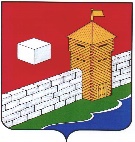 Челябинская областьЕткульский муниципальный районСовет депутатов Пискловского сельского поселенияшестого созываР Е Ш Е Н И Е456579, Челябинская обл., Еткульский р-он, с. Писклово ул. Советская-3а.от 28.02.2023 г.                                  № 87                                            с. ПискловоО внесении изменений в решениеСовета депутатов поселения № 35 от 26.10.2010 г.«Об установлении земельного налогана территории Пискловского сельского поселения»	В соответствии с Налоговым кодексом Российской Федерации, Уставом Пискловского сельского поселения, в целях реализации Указа Президента РФ от 02.03.2022 г. № 83 «О мерах по обеспечению ускоренного развития отрасли информационных технологий в Российской Федерации», руководствуясь письмом Минцифры России от 30.03.2022 г. № МШ-П11-070-29796СОВЕТ ДЕПУТАТОВ ПИСКЛОВСКОГО СЕЛЬСКОГО ПОСЕЛЕНИЯРЕШАЕТ:1. Внести в решение Совета депутатов Пискловского сельского поселения от 26 октября 2010 г. № 35 «Об установлении земельного налога на территории Пискловского сельского поселения в новой редакции» (далее решение):1.1. Пункт 2 Решения дополнить подпунктом 3) следующего содержания:«3) Налоговая ставка в размере 0,75 % устанавливается в отношении следующих земельных участков:а) занятых объектами связи и объектами центров обработки данных».2. Настоящее решение вступает в силу с момента официального опубликования и действует до 31.12.2024 года.  	      3. Опубликовать настоящее решение на странице Пискловского сельского поселения на сайте администрации Еткульского муниципального района.Председатель Совета депутатов Пискловского сельского поселения                                      С.А. Селезнева